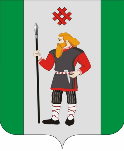 ДУМА КУДЫМКАРСКОГО МУНИЦИПАЛЬНОГО ОКРУГАПЕРМСКОГО КРАЯПЕРВЫЙ СОЗЫВР Е Ш Е Н И Е28.10.2022										  		    № 35Об утверждении Положения о взаимодействии Думы Кудымкарского муниципального округа Пермского края с профсоюзными и иными общественными организациямиВ соответствии с Конституцией Российской Федерации, Федеральными законами от 19.05.1995 № 82-ФЗ «Об общественных объединениях», от 12.01.1996 № 10-ФЗ «О профессиональных союзах, их правах и гарантиях деятельности», от 06.10.2003 № 131-ФЗ «Об общих принципах Дума Кудымкарского муниципального округа Пермского краяРЕШАЕТ:1. Утвердить прилагаемое Положение о взаимодействии Думы Кудымкарского муниципального округа Пермского края с профсоюзными и иными общественными объединениями.2. Признать утратившим силу решение Думы Кудымкарского муниципального округа Пермского края от 15.04.2022 № 48 «Об утверждении Положения о взаимодействии Думы Кудымкарского муниципального округа Пермского края с профсоюзными и иными общественными организациями».3. Опубликовать настоящее решение в средствах массовой информации: газете «Парма» и «Официальный сайт муниципального образования «Городской округ – город Кудымкар».4. Настоящее решение вступает в силу со дня его принятия.5. Контроль за исполнением настоящего решения возложить на постоянную комиссию Думы Кудымкарского муниципального округа Пермского края по местному самоуправлению, регламенту и депутатской этике.Председатель ДумыКудымкарского муниципального округаПермского края										М.А. Петров                                                                       УТВЕРЖДЕНОрешением Думы Кудымкарского муниципального округа Пермского края от 28.10.2022 № 35ПОЛОЖЕНИЕо взаимодействии Думы Кудымкарского муниципального округа Пермского края с профсоюзными и иными общественными объединениями1. Общие положения1.1. Настоящее Положение разработано в соответствии с Конституцией Российской Федерации, Федеральными законами от 19.05.1995 № 82-ФЗ «Об общественных объединениях», от 12.01.1996 № 10-ФЗ «О профессиональных союзах, их правах и гарантиях деятельности», от 06.10.2003 № 131-ФЗ «Об общих принципах организации местного самоуправления в Российской Федерации», другими федеральными законами и иными муниципальными правовыми актами в целях правовой регламентации взаимодействия Думы Кудымкарского муниципального округа Пермского края (далее - Дума Кудымкарского муниципального округа) с профсоюзными и иными общественными объединениями.1.2. Для целей настоящего Положения:1) под профсоюзным объединением понимают добровольное объединение организаций профсоюзов, действующее на территории Кудымкарского муниципального округа Пермского края (далее – Кудымкарский муниципальный округ);2) под общественным объединением понимается добровольное, самоуправляемое, некоммерческое формирование, созданное по инициативе граждан, объединившихся на основе общности интересов для реализации общих целей, указанных в уставе общественного объединения, действующее на территории Кудымкарского муниципального округа.2. Цели, задачи и принципы взаимодействия Думы Кудымкарского муниципального округа с профсоюзными и иными общественными объединениями2.1. Взаимодействие Думы Кудымкарского муниципального округа с профсоюзными и иными общественными объединениями осуществляется в целях учета мнения представителей профсоюзных и иных общественных объединений при осуществлении Думой Кудымкарского муниципального округа своих полномочий.2.2. Задачами взаимодействия Думы Кудымкарского муниципального округа с профсоюзными и иными общественными объединениями являются:- развитие диалоговых механизмов Думы Кудымкарского муниципального округа с профсоюзными и иными общественными объединениями;- приобщение профсоюзных и иных общественных объединений к парламентской деятельности в Кудымкарском муниципальном округе;- активизация инициатив профсоюзных и иных общественных объединений в процессе правового регулирования общественных отношений по вопросам местного значения Кудымкарского муниципального округа.2.3. Взаимодействие Думы Кудымкарского муниципального округа с профсоюзными и иными общественными объединениями строится на основе принципов законности, объективности, учета общественного мнения, взаимного согласия Думы Кудымкарского муниципального округа и профсоюзных и иных общественных объединений при выработке совместных решений, добровольности, гласности.3. Направления взаимодействия Думы Кудымкарского муниципального округа с профсоюзными и иными общественными объединениями3.1. Направлениями взаимодействия Думы Кудымкарского муниципального округа с профсоюзными и иными общественными объединениями являются:1) участие представителей профсоюзных и иных общественных объединений в работе Думы Кудымкарского муниципального округа, его постоянных комиссиях и консультативных органов;2) заключение соглашений о сотрудничестве по общественно значимым вопросам;3) участие представителей Думы Кудымкарского муниципального округа в конференциях, круглых столах, акциях и иных мероприятиях, проводимых профсоюзными и иными общественными объединениями;4) иные направления в рамках действующего законодательства.4. Порядок взаимодействия Думы Кудымкарского муниципального округа с профсоюзными и иными общественными объединениями4.1. Дума Кудымкарского муниципального округа направляет профсоюзным и иным общественным объединениям информацию, которая может содержать:1) приглашение к участию в работе Думы Кудымкарского муниципального округа, его постоянных комиссий и консультативных органов;2) инициативное предложение о заключении соглашения о сотрудничестве по общественно значимым вопросам;3) привлечение к участию в общественно значимых делах, акциях и других мероприятиях, направленных на повышение социально-экономического развития Кудымкарского муниципального округа, повышение его статуса;4) иные сведения.4.2. При взаимодействии с Думой Кудымкарского муниципального округа профсоюзные и иные общественные объединения вправе:1) участвовать в заседании Думы Кудымкарского муниципального округа, в том числе направлять своих представителей для выступления с докладом по вопросам повестки заседания;2) участвовать в разработке муниципального правового акта;3) представлять и защищать свои права, законные интересы своих членов и участников, а также других граждан в Думе Кудымкарского муниципального округа;4) выражать мнение при рассмотрении и принятии Думой Кудымкарского муниципального округа проектов нормативных правовых актов, затрагивающих социально-трудовые права работников;5) участвовать в рассмотрении Думой Кудымкарского муниципального округа своих предложений;6) осуществлять взаимодействие с Думой Кудымкарского муниципального округа по развитию санаторно-курортного лечения, учреждений отдыха, туризма, массовой физической культуры и спорта, а также по патриотическому воспитанию подрастающего поколения;7) бесплатно и беспрепятственно получать от Думы Кудымкарского муниципального округа информацию по социально-трудовым вопросам и обсуждать полученную информацию с приглашением представителей Думы Кудымкарского муниципального округа;8) реализовывать иные права, установленные Федеральными законами от 19.05.1995 № 82-ФЗ «Об общественных объединениях», от 12.01.1996 № 10-ФЗ «О профессиональных союзах, их правах и гарантиях деятельности».4.3. При осуществлении взаимодействия с профсоюзными и иными общественными объединениями Дума Кудымкарского муниципального округа не вправе выходить за пределы своей компетенции.4.4. Профсоюзные и иные общественные объединения направляют Думе Кудымкарского муниципального округа информацию, которая может содержать:1) обращение к Думе Кудымкарского муниципального округа, депутатам Думы Кудымкарского муниципального округа по вопросам местного значения Кудымкарского муниципального района, в том числе предложение о поощрении представителей профсоюзных и иных общественных объединений формами поощрения Кудымкарского муниципального округа;2) заявку о желании принять участие в заседании Думы Кудымкарского муниципального округа в соответствии с разделом 12 Регламента Думы Кудымкарского муниципального округа Пермского края, утвержденного решением Думы Кудымкарского муниципального округа Пермского края от 16.09.2022 № 1;3) инициативное предложение о заключении соглашения о сотрудничестве по общественно значимым вопросам;4) приглашение к участию в конференциях, круглых столах, акциях и иных мероприятиях, проводимых профсоюзными и иными общественными объединениями;5) иные сведения.4.5. Дума Кудымкарского муниципального округа в течение 30 дней со дня регистрации информации профсоюзных и иных общественных объединений рассматривает её и готовит письменный ответ по существу поставленных в информации вопросов.4.6. При взаимодействии с профсоюзными и иными общественными объединения Дума Кудымкарского муниципального округа вправе:1) подготовить ответ на обращение;2) оказать консультативную поддержку;3) принять участие в конференциях, круглых столах, акциях и иных мероприятиях, проводимых профсоюзными и иными общественными объединениями;4) реализовывать иные права в пределах компетенции Думы Кудымкарского муниципального округа.5. Ответственность за неисполнение настоящего ПоложенияВ случае нарушения настоящего Положения граждане, юридические лица, должностные лица несут административную ответственность в соответствии с действующим законодательством Российской Федерации и Пермского края.